Plan dela za 9.ab: sreda, 22.04.2020E-mail: mateja.arh@oskoroskabela.si OSTANITE ZDRAVI!!!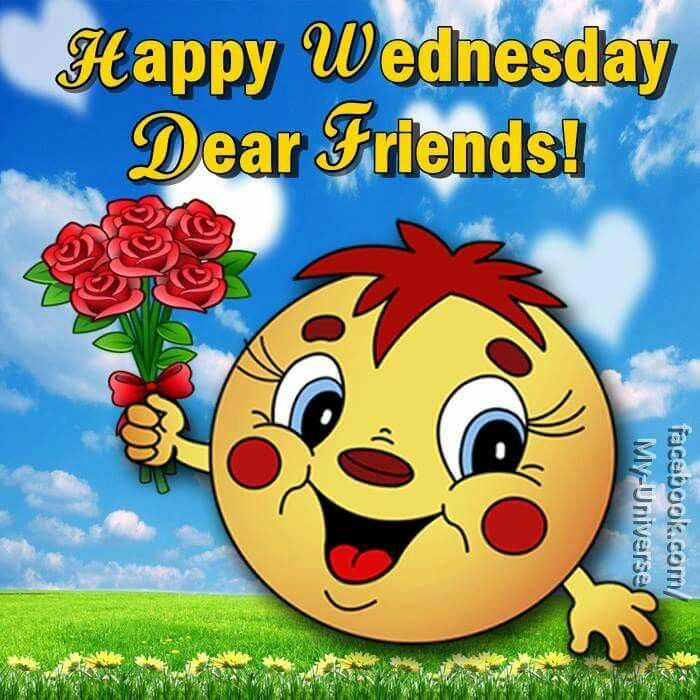 SPOROČILO UČENCEM: kot smo se že zmenili v živo, boste v mesecu maju pridobili eno oceno in sicer preko govornega nastopa ( Moj najljubši šport). Če ima še kdo karkoli za poslat, naj to uredi v tem tednu. Po praznikih začnemo, zato se že zdaj pripravljajte. Držite se besedila, ki ste mi ga poslali in poskusite zadevo predstavit čim bolj zanimivo. Kriterije ocenjevanja imate na koncu navodil in si preberite,kaj je potrebno za določeno oceno.UTRJEVANJE DRUGEGA POGOJNIKA► UČB. Str. 112 / naloga 8a = izberi si 5 stavkov in po primeru zgoraj, zapiši nasvet. Uporabi strukturo: If I were you…. ( v zvezek)► DZ str. 100 / nalogi 17 in 18 = reši► spletna naloga: reši stavke od 6-10 v zvezek ( za oba pogojnika: 1st and 2nd)https://www.liveworksheets.com/ra6471sx ► DZ str. 101/ naloga 20 = rešiREŠITVE:► DZ str. 97/ naloga 11 ( predlogi rešitev)1 If I saw a cat in the tree, I would pet it.2 If I found a tiger in my bed, I’d scream.3 If I felt a butterfly on my arm, I’d smile.4 If I met a monkey in the street, I wouldn’t get frightened.5 If I saw a shark in the sea, I’d swim for my life.► DZ str. 97/naloga 122 would go; were/was3 went; would send4 met; would marry5 would teach; went6 would become; discovered7 spoke; wouldn’t have to8 won; would travel9 lived; would have to10 offered; would accept11 could; would live12 wasn’t/weren’t;would stay► DZ str. 98/naloga 14 ( predlogi rešitev)2 I would be a king. Because I could rule.3 I would be the colour blue. Because I would be thesame colour as the sky and the sea.4 I would be a Beetle. Because I would always befashionable.5 I would be a potato. Because I would always tastedelicious.6 I would like to be a cat. Because I would be cute andindependent.7 I would be London. Because I would be the city of theold and the new.8 I would like to be a hat. Because I would warm or coolother people’s heads.9 I would like to be a strawberry. Because I would besweet and juicy.► spletna nalogahttps://www.liveworksheets.com/ra6471sx1st CONDITIONAL: 1 will go, are sent; 2 finish, won't have; 3 won't go, stops; 4 I will be, visit; 5 will give, can't find2nd CONDITIONAL: 1 could, would you choose; 2 lived, would miss; 3 was/were, could live; 4 would you be, had; 5 would be, wasn't/weren'tENJOY IN YOUR HOLIDAYS!!!GOVORNI NASTOP – kriterij za ocenjevanje				Učenec: ____________________BESEDIŠČEOdlično (5)Besedišče je ustrezno, pestro in pravilno rabljeno. Napake se ponavljajo le izjemoma.Prav dobro (4)Besedišče je ponavljajoče in/ali občasno nepravilno rabljeno, vendar ustrezno. Dobro (3)Besedišče je skromno/ponavljajoče in/ali nepravilno rabljeno, vendar večinoma ustrezno. Zadostno (2)Besedišče je pogosto neustrezno ali ga je malo. Besedilo vsebuje napake, ki ovirajo razumevanje.Nezadostno (1)Besedišče je neustrezno ali preskromno za vrednotenje. Besedilo vsebuje veliko napak, ki ovirajo razumevanje.OBLIKA IN IZVEDBA GOVORNEGA NASTOPAOdlično (5)Učenec je odlično razvil zahtevane iztočnice. Besedilo je bilo zanimivo in vsebinsko bogato. Polega tega je pri predstavitvi vsebine pokazal ustvarjalen pristop. Nastop je vseboval vse zahtevane elemente. Učenec je vse zadolžitve opravil pravočasno.Prav dobro (4)Učenec je ustrezno razvil zahtevane iztočnice. Besedilo je bilo zanimivo in vsebinsko dovolj bogato. Nastop je vseboval vse zahtevane elemente. Učenec je vse zadolžitve opravil pravočasno.Dobro (3)Učenec je ustrezno razvil zahtevane iztočnice. Vsebino je predstavil kot logično in koherentno celoto. Nastop je vseboval vse zahtevane elemente, vendar niso bili vsi popolnoma ustrezni. Učenec je vse zadolžitve opravil pravočasno.Zadostno (2)Učenec je delno razvil zahtevane iztočnice. Nastop je vseboval vse zahtevane elemente, vendar niso bili vsi ustrezni. Učenec je vse zadolžitve opravil pravočasno.Nezadostno (1)Učenec ni razvil zahtevanih iztočnic oziroma je ustrezno razvil samo eno iztočnico. Nastop ni vseboval vseh zahtevanih elementov ali niso bili ustrezni. Učenec svojih zadolžitev ni opravil pravočasno.GOVORNO NASTOPANJEOdlično (5)Učenec je govoril jasno, primerno glasno, razumljivo, tekoče. Izgovorjava je bila ustrezna. Učenec se je zavedal naslovnika in je imel z njim stik. Učenec se je držal časovne omejitve. Pripravil je ustrezno ponazoritveno gradivo in ga primerno uporabil.Prav dobro (4)Učenec je govoril jasno, primerno glasno, razumljivo. Izgovorjava je bila v veliki meri ustrezna. Učenec se je zavedal naslovnika in je imel z njim večinoma stik. Učenec se je držal časovne omejitve. Pripravil je ustrezno ponazoritveno gradivo in ga primerno uporabil.Dobro (3)Učenec je govoril razumljivo. Izgovorjava je bila občasno neustrezna. Učenec se je zavedal naslovnika, a z njim ni vzpostavil stika. Učenec se je držal časovne omejitve. Pripravil je ustrezno ponazoritveno gradivo.Zadostno (2)Govor je bil občasno nerazumljiv. Izgovorjava je bila pogosto neustrezna. Učenec se ni držal časovne omejitve, bil je prekratek ali predolg. Ponazoritveno gradivo ni bilo ustrezno.Nezadostno (1)Govor je bil v večini nerazumljiv. Izgovorjava je bila neustrezna. Učenec se ni držal časovne omejitve. Ponazoritveno gradivo ni bilo ustrezno ali ga ni bilo.Datum: _______________________